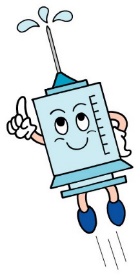 　　令和４年10月１日（土）～令和５年２月２８日（火）まで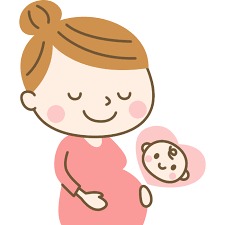 　　　5,000円／回（当該年度で１回のみ）令和４年10月１日（土）～令和５年３月３１日（金）まで申請書兼実績報告書（様式第1号）に必要事項を記入し、下記書類を添えて、上市町保健センターに提出してください。　※ 申請書兼実績報告書（様式第1号）は保健センターに用意してあります。